 East Dorset Riding Club                           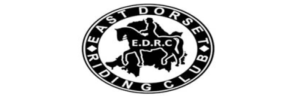 MEMBERSHIP APPLICATION/ RENEWAL FORMName: (Mr/Mrs/Miss) ……………………………………………………………………………………………………………………….  Address……………………………………………………………………………………………………………………………………………… …………………………………………………………………………………………………..Post code……………………………………….Telephone………………………………………………Email………………………………………………………………………………….Age (if under 18) …………………………..DOB (if applying for junior membership) ………../…………/…………….Signed if parent/ guardian if under 18…………………………………………………………………………………………….....Name of Parent/Guardian (Junior members) …………………………………………………………………………………….Junior members must be 10 years or over, under 16’s must be accompanied by an adult at all events.Full details of the benefits of BRC membership can be found at www.britishridingclubs.co.ukThe membership now runs from January 1st to December 31st, the club will notify you of renewal dates each year and send newsletters and updates regarding club information and news. Membership can be renewed on www.eastdorsetridingclub.co.uk or send Cheques and POs made payable to "East Dorset riding club” and send with completed form to the Membership Secretary: Joules Wickstead, 3 Corn Store Cottages, North Gorley, Hants. SP6 2PH.  or email to  edrcmembership@gmail.comBacs payment to East Dorset Riding Club. Sort code: 40-46-37, Ac no: 51496581. Ref MEMBER. Please state method of payment here:__________________ cheque or Bacs.Declaration: I agree that my details may be held by the club in accordance with GDPR rules and used for administration purposes and club purposes only. The club reserves the right to use photos and images of club events for its marketing or website if you do not want your photo used please tick this box   Signed ………………………………………………………………………………………Date………………………………………………..…..           